«Добрые слова – волшебные слова».В нашей группе прошел проект на тему:  «Добрые слова – волшебные слова».Карина пришла в детский сад и рассказала, что была в гостях, и  увидела очень красивый цветок точно такой же, как и у нее дома. Но цветок был большой и красивый, а у нее маленький. Девочка рассказала, что подружка каждый день разговаривает с цветком и говорит ему добрые слова. Так мы и решили проверить, правда, что добрые слова помогают растениям расти.Выдвинули гипотезу:Слова - это не пустой звук, они обладают особой силой, имеет огромное  значение для всех живых организмов.Мы решили в ходе исследовательской деятельности выяснить: Как влияют плохие и хорошие слова на рост и развитие растений.Чтобы провести эксперимент мы в детском саду взяли семена бобов, дренаж, землю, удобрение, три одинаковых горшка. На каждый горшок наклеили три разных смайлика.Начать эксперимент над растениями мы решили  с семян. Поделили их на три группы по 3 боба в каждой. Первые бобы (посадили в горшок ) -  мы говорили приятные слова.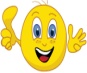 Вторые  бобы (посадили в )  – говорил неприятные слова.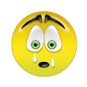 Последние бобы (пометил в ) – ничего не говорили. 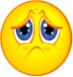 Слова дети говорили, уходя в другую комнату с горшком. Так же мы поступали в дальнейшем и с растениями.          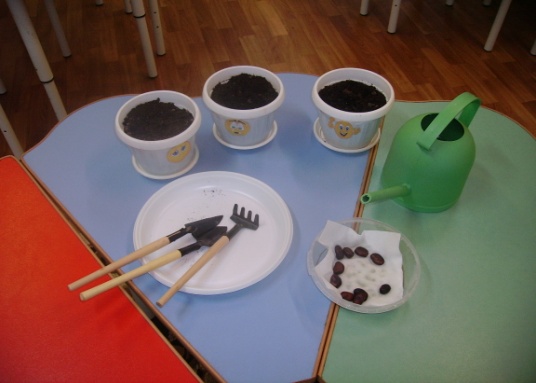 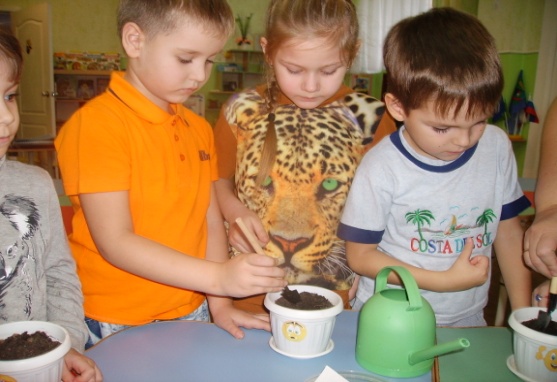  В горшки (,,), посадили семена, полили, поставил на светлый подоконник. Через 2 дня мы поливали землю небольшим количеством воды. 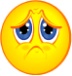 Через 5 дней появились первые ростки. 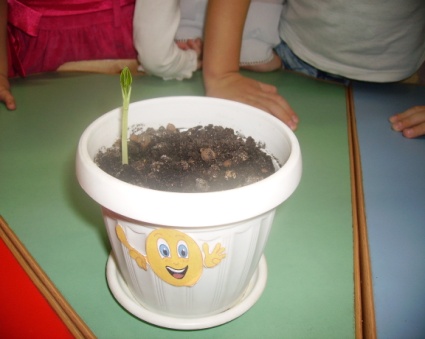 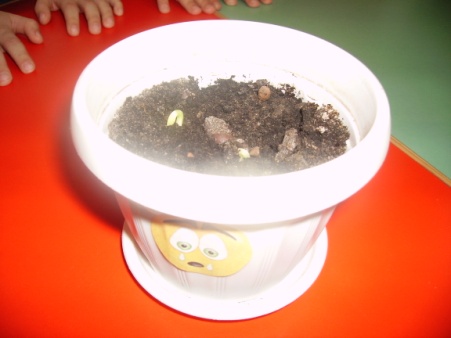 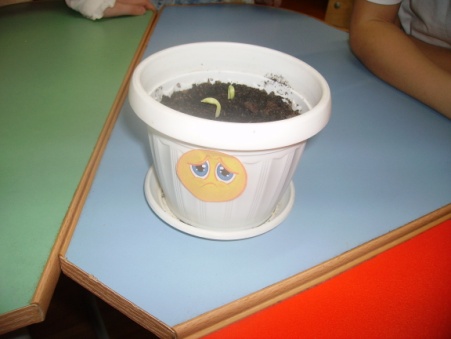 6 день.В горшке  ростки длиннее остальных.В горшке  ростки среднего размера.В горшке  ростки самые маленькие.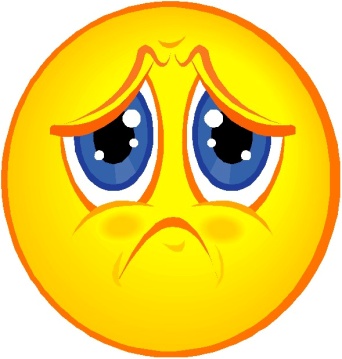 Мы наблюдали за растениями ещё 4 дня. 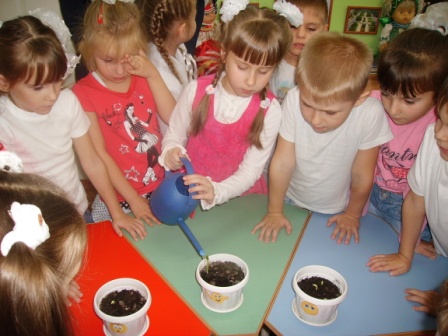 10  день.В горшке  растения самые высокиеВ горшке растения поменьше, один росток развивается совсем плохо.В горшке  растения такие же, как в , только все одинаковые.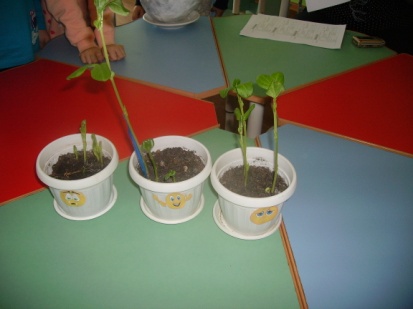 Мы с детьми сделали вывод: добрые слова положительно влияют на всхожесть семян, на рост и развитие растений. Плохое и равнодушное отношение к растениям, на всхожесть семян почти не влияет, но рост растений замедляется. 